Р О С С И Й С К А Я   Ф Е Д Е Р А Ц И ЯА в т о н о м н а я   н е к о м м е р ч е с к а я   о р г а н и з а ц и я«Н А Ц И О Н А Л Ь Н А Я   А С С О Ц И А Ц И Я   П А У Э Р Л И Ф Т И Н Г А»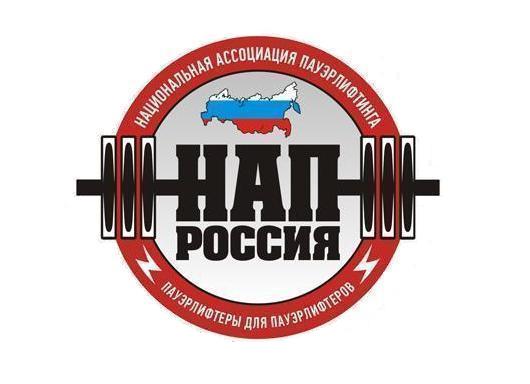 ПОЛОЖЕНИЕВсероссийский мастерский турнир«Лично-Командный Открытый Кубок России» по пауэрлифтингу, его отдельным движениямнародному и русскому  жиму без экипировкиДивизионы: Любители, ПрофессионалыНазрань 20171. Цели и задачи: Выявление сильнейших спортсменов России, Европы. Выполнение разрядных нормативов вплоть до МСМКАНО НАППропаганда силовых видов спорта как массовых и зрелищных среди людей всех возрастов. Соревнования проходят под девизом «Спорт против Наркотиков» Сропаганда трезвого и некурящего образа жизни.Укрепление дружбы и развитие спортивных связей со спортсменами других регионов РФПовышения мастерства, обмена опытом между спортсменами, тренерами ,судьями Развитие массового спорта в России, как приоритетная задача, поставленная ПрезидентомРоссийской федерации В.В.Путиным.реализация федеральной целевой программы: «Развитие физической культуры и спорта в РФ в 2016-2020 гг.».2.Сроки и место проведения:Соревнования проводятся24-25 марта 2018 г.город Назрань, ул.Муталиева № 62 «СКДинамо»(Зал тяжелой атлетики)Расписание взвешиваний и выступлений будет составлено на основаниипредварительных заявок и доступно с20февраля 2018 года на официальном сайтеhttp://www.powerlifting-russia.ruа так же в сообществе ВКонтактеhttps://vk.com/powerlifting063.Руководство проведения соревнований:Общее руководство по подготовке и проведению соревнований осуществляется Министерством физической культуры и спорта Республики Ингушетия,Федерацией Пауэрлифтинга Республики Ингушетия  при поддержке Автономной некоммерческой организации «Национальная ассоциация пауэрлифтинга», являющейся самостоятельной международной структурой.Главный судья  – Котиев Х.Зам. главного судьи по вопросам информационного обеспечения – Чоджоев З.Главный секретарь соревнований – Богатырев.МСтарший спикер соревнований – Романова.МОфицер по ДК (Допинг Контроль), Судья Международной Категории– Крутько.ДСудья Международной категории – Равданина.ВСудья Региональной категории Кочесокова.КСудья Региональной категории – Токарева.Н4.Судейство:Соревнования проводятся по международным правилам АНО «НАП»;Каждая команда может предоставить судью;Судьи должны иметь соответствующую одежду (белая рубашка, тёмные или серые брюки, галстук, судейский бэйдж, судейское удостоверение со вкладышем) и соответствующую судейскую квалификацию.5. Участники соревнований:К участию в соревнованиях допускаются команды и отдельные участники из всех стран мира, по согласованию с национальными федерациями, достигшие 14 лет, имеющие соответствующую спортивно-техническую подготовку, прошедшие медосмотр.Экипировка участников - согласно правилам федерации НАП. Участники, не выполняющие требования по экипировке - на помост не допускаются6.Виды спортивных дисциплин:ПауэрлифтингЖим штанги лёжа.Становая тяга.Народный жим.Русский жим.6.1.Весовые и возрастные  категории участников6.2.Версии: Любители, ПРОВесовые и возрастные категории согласно международным правилам АНО «НАП»..7.Абсолютное первенство:8.Жим штанги лёжа, Становая тягаВерсии Любители и ПРОопределяется по формуле Шварца (мужчины) и Мэлоуна (женщины) спортсмены 24-39 лет (в открытой возрастной группе);В случае если в отдельной группе каждого отдельного дивизиона будет менее шести участников (среди женщин) и менее восьми участников (среди мужчин), награждение победителей абсолютного первенства в данной группе производиться не будет.8.1 Народный жим. Весовые и возрастные категории  согласно международным правилам  АНО «НАП». У мужчин номинация: жим штанги собственного веса, у женщин – жим штанги ½ собственного веса. Победитель в личном зачете в каждой весовой категории определяется по наибольшему количеству повторений.8.2 Русский жимВес штанги 55кг.Версии Любители и ПРО определяется по коэффициенту атлетизмаВ случае если в отдельной группе каждого отдельного дивизиона будет менее шести участников (среди женщин) и менее восьми участников (среди мужчин), награждение победителей абсолютного первенства в данной группе производиться не будет.9.Заявки на участие.Предварительные заявки от команд и спортсменов ОБЯЗАТЕЛЬНЫ. Заявки подаются до 20.03.2018 г. включительно посредством Он-Лайн регистрационной формы http://www.powerlifting-russia.ruили на emailBohter.06@yandex.ru либо по тел. +7988-806-01-01.(В заявке указывается: фамилия, имя, дата рождения, весовая категория, номинации и команда, а так же если спортсмен выступает за команду ставиться отметка «командный зачет или «Лично».)Спортсмены, не подавшие предварительные заявки, будут облагаться штрафом в размере 500 рублей.10.Благотворительный стартовый взнос:Стартовый взнос во всех номинациях ·по версии ЛЮБИТЕЛИравен:-2000+ 750 рублей выборочный допинг контроль.Каждая последующая номинация 2000 рублей. Участие в перезачете Жим лежа 800 рублей, Становая тяга 800 рублей. Народный жим 1200 руб..Русский жим 1200 руб.Стартовый взнос во всех номинациях ·по версии  ПРО равен 2000 рублейКаждая последующая номинация 2000 рублей. Участие в перезачете Жимлежа 800 рублей, Становая тяга 800 рублей. Народный жим 1200 руб.Русский жим 1200 руб.При отсутствии годового взноса за 2018 год , спортсмен должен уплатить дополнительно 750 рублей годового взноса.Спортсмены имеющие звание ЭЛИТА НАП освобождаются от стартового взноса в одной номинации,остальные номинации оплачивают полностью.Спортсмены возраста до 13 лет включительно, а также 70 лет и старше освобождаются от уплаты стартового взноса.Все виды взносов, сборов и оплат, оплачиваемые спортсменом на данных соревнованиях, указанные в настоящем Положении, являются благотворительными.11.Присвоение нормативов:Для оформления разрядной книжки необходимо иметь 1 фото 3х4см. В этом случае разрядная книжка оформляется на месте проведения соревнований. Бланк разрядной книжки и её оформление предоставляется и производится БЕСПЛАТНО.Для присвоения норматива КМС НАП, МС НАП, МСМК НАП необходимо 2 фото 3х4см, заполнить предоставленный бланк ипередатьего секретарям в комнате для взвешивания.Нормативы в отдельных упражнениях присваиваются строго согласно Постановлений №11 и №24, опубликованных на официальном сайте АНО «НАП»:  http://пауэрлифтинг-россия.рф/section/4312.Допинг-контроль:В течение 30 минут по окончании выступления, каждый спортсмен дивизиона ЛЮБИТЕЛИ ОБЯЗАН явиться к кабинету по забору проб, с табличкой «Допинг-контроль», для ознакомления со списком спортсменов, подлежащих проверке на запрещённые препараты, который будет размещён на информационном стенде возле кабинета регистрации.В случае обнаружения своей фамилии, имени и отчества в данном списке, спортсмен ОБЯЗАН НЕЗАМЕДЛИТЕЛЬНО, в порядке живой очереди,  пройти в этот кабинет, для последующей сдачи анализов на допинг.Сдача анализов производится в присутствии офицера по забору проб, при его постоянном визуальном контроле.Нарушение спортсменом хотя бы одного из вышеперечисленных подпунктов, пункта 11, настоящего «Положения», равно как и отказ от сдачи пробы, приравнивается к положительному результату анализов спортсмена на допинг-контроль и, как следствие, влечёт за собой дисквалификацию спортсмена.В дивизионе Любители спортсмены выполнившие норматив«МАСТЕР СПОРТА» получат его без лишних финансовых затрат!!!!При выполнении спортсменом норматива МАСТЕРА СПОРТА НАП, Кандидата в мастера спорта НАП, а так же норматива, либо норматива 1, 2 или 3-го спортивного разряда, дополнительной оплаты за допинг-контроль в размере 6000 рублей и обязательное его прохождение не требуется (за исключением случаев вызова по жребию).В случае выполнения спортсменом норматива Мастера Спорта Международного Класса НАП по версии ЛЮБИТЕЛИ, при желании присвоения данного норматива и выдачи удостоверения соответствующего образца, спортсмен проходит ОБЯЗАТЕЛЬНЫЙ допинг-контроль, который уплачивает самостоятельно в полном объёме в размере 6000 рублей.   13.Награждение:Спортсмены, занявшие первые три места в каждой весовой и возрастной категории, награждаются эксклюзивными медалями и дипломами. Победители абсолютного первенства награждаются   кубками.Командное первенство подсчитывается, учитывая все номинации, по восьми лучшим результатам. Количество человек в команде не ограничено, но не  МЕНЕЕ 6 человек.  С двоенные и т.д. выступления  идут в зачет определения команды победителя. 1 место – 12 очков2 место – 9 очков3 место – 8 очковПри выполнении норматива в любой дисциплине начисляются дополнительные очки командам:            МСМК НАП- 12 очковМС НАП -10 очковКМС НАП - 8 очковВ случае одинакового количества очков выигрывает команда, у которой больше первых мест, в случае одинакового количества первых мест - та, у которой больше вторых и т.д… Командные очки начисляются только за первые пять мест в следующем порядке: 12,9, 5, 2 и 1.Будут оцениваться  3  команды!!! Команды, вошедшие в тройку  лучших, награждаются кубками и ценными призами.ВАЖНО !!!В заявки  указывайте, кто идет в командный зачет и в каких дисциплинах, допускается.Остальные  спортсмены и спортсмены не указанные в заявке как командный зачет будут выступать   «Лично» и их результат не пойдет в зачет определения команд победителей. Результаты спортсменов,  выступающие, за команду идут и в личный зачет спортсмена. При привлечении спонсоров и большого количества спортсменов возможны дополнительные призы, в том числе денежные. Возможны дополнительные ценные призы, как от  спонсоров, так и за счёт благотворительных взносов.Все призеры или их представители обязаны присутствовать на награждении. В противном случае выдача награды не гарантируется.14. Организаторы соревнований вправе изменить весовые и возрастные категории, исходя из сформированных заявок, и предупредить об этом спортсменов на взвешивании.15.Финансирование:Расходы по командированию, размещению и питанию участников, тренеров,и зрителей несут командирующие организации.16.Договор на участие в соревнованиях:Проходя процедуру взвешивания и регистрации, каждый спортсмен подписывает заявочную карточку. Факт подписания данной карточки является заключением Договора об участии в соревнованиях между спортсменом и организаторами. Подписывая карточку, спортсмен соглашается со всеми пунктами настоящего Положения, а также со всеми пунктами Технических правил АНО «НАП» и всех Постановлений  АНО «НАП», принятых до начала данных соревнований и опубликованных на официальном сайте АНО «НАП» (www.пауэрлифтинг-россия.рф),      Также спортсмен безоговорочно соглашается со следующими условиями:1).  Принимая участия в соревнованиях, спортсмен признаёт, что от него потребуется максимальное физическое и психологическое напряжение, что влечет за собой риск получения травмы, либо увечья. Спортсмен принимает на себя все риски, связанные с этим, и несёт всю ответственность за любые травмы и увечья,  известные ему, либо не известные ему, которые он может получить.2).  Спортсмен осознаёт, что на его ответственности   лежит контроль  состояния своего здоровья перед участием в соревнованиях, тем самым подтверждает проведение регулярного врачебного медосмотра, и отсутствие медицинских противопоказаний для участия  в соревнованиях, соответственно свою полную  физическую  пригодность  и добровольно застраховал свою жизнь и здоровье на период участия в соревновании.3).  Принимая участие в соревновании, спортсмен сознательно отказывается от любых претензий, в случае получения травмы или увечья на этом турнире, в отношении Организаторов АНО «Национальная Ассоциация », собственника помещений, руководителей, должностных лиц, работников упомянутых организаций, ассистентов на помосте и всего обслуживающего соревнования персонала.4).  Спортсмен добровольно оплачивает все благотворительные взносы, предназначенные для погашения расходов по проведению турнира, изготовлению наградной атрибутики и других расходов, связанных с проведением спортивных мероприятий.5). Спортсмен ознакомился с данным Положением и полностью понимает его содержание.6). Спортсмен добровольно соглашается принять все вышеописанные в п.16 настоящего Положения условия. Тем самым подтверждает это, подписывая заявочную карточку в присутствии секретариата на процедуре регистрации и взвешивания.17.Персональные данные участника соревнований (спортсмена).Персональные данные участника соревнований  подлежат обработке в соответствие требованиями Закона № 152-ФЗ «О персональных данных».Письменное согласие на обработку его персональных данных даётся участником соревнований при подписании  заявочной карточки.18.Контактная информация:По всем интересующим Вас вопросам, касающимся организации и проведения"Открытого Кубка России» по  Вы можете связаться с организаторами соревнований Богатырев Магомед +7988 8060101  (Bohter.06@yandex.ru) или Котиев Хамзат +7928 918184119.Настоящее Положение служит официальным вызовом на соревнования!УТВЕРЖДАЮ                                                                Региональный представитель АНО «Национальная                                                                                                                             Ассоциация Пауэрлифтинга по Республике ИнгушетияМ.С. Богатырев СОГЛАСОВАНО   ПрезидентАНО «Национальная                                                                                                                             Ассоциация Пауэрлифтинга»А.В.Репницын